О реализации городской программы повышения психолого-педагогической компетенции родителей «Родительский Университет» в Копейском городском округе в 2022-2023 учебном годуВ соответствии с планом работы управления образования администрации Копейского городского округа на 2022 год, в целях создания системы профилактической и просветительской работы с родителями образовательных организаций Копейского городского округаПРИКАЗЫВАЮ:Назначить муниципальным координатором по реализации городской программы повышения психолого-педагогической компетенции родителей «Родительский Университет» (далее — Программа «Родительский Университет») в 2022-2023 учебном году в Копейском городском округе Варакосову Е.Л., педагога-психолога MУ ЦППМСП (по согласованию).Утвердить:состав руководителей территориальных образовательных комплексов (приложение 1);список ответственных педагогов за реализацию Программы «Родительский Университет» в образовательных организациях (приложение 2).Руководителю МУ ЦППМСП (Жилина Л.Г.):организовать работу по реализации Программы «Родительский Университет» в 2022-2023 учебном году в общеобразовательных организациях Копейского городского округа;обеспечить методическое сопровождение образовательных организаций Копейского городского округа по реализации Программы «Родительский Университет»;представить аналитическую информацию по итогам реализации Программы «Родительский Университет» за 2022-2023 учебный год в срок до 01 сентября 2023 года.Руководителям образовательных организаций:создать условия для реализации Программы «Родительский Университет»;обеспечить размещение информации по реализации Программы «Родительский Университет» на сайте образовательной организации;рекомендовать установить стимулирующие выплаты педагогам, принимающим участие в реализации Программы «Родительский Университет», в соответствии с нормами оплаты труда образовательной организации.5. Руководителям и ответственным территориальных образовательных объединений включить ежемесячный курс занятий в Программу «Родительский Университет», направленных на просвещение родителей с целью раннего выявления детей и подростков, склонных к асоциальному и суицидальному поведению 6.	Контроль исполнения приказа возложить на заместителя начальника управления образования Штеркель И.А.Начальник управления образования	                  А.А. АнгеловскийПриложение 1к приказу управления образования от 16 сентября 2022 г. № 977  Состав руководителей территориальных образовательных комплексовПриложение 2к приказу управления образования от 16 сентября 2022 г. № 977 Список ответственных за реализацию программы «Родительский Университет»в образовательных организациях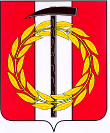 УПРАВЛЕНИЕ ОБРАЗОВАНИЯ АДМИНИСТРАЦИИ КОПЕЙСКОГО ГОРОДСКОГО ОКРУГА ЧЕЛЯБИНСКОЙ ОБЛАСТИУПРАВЛЕНИЕ ОБРАЗОВАНИЯ АДМИНИСТРАЦИИ КОПЕЙСКОГО ГОРОДСКОГО ОКРУГА ЧЕЛЯБИНСКОЙ ОБЛАСТИп р и к а зп р и к а з16 сентября 2022 г.№ 977Номер/наименованиетерриториального образовательного комплексаОбразовательнаяорганизации, на базе которой организовал образовательный комплексФ.И.О. руководителей территориальных образовательных комплексов№ 1 «Вахрушевский»МОУ «СОШ № 47»Почурицина А.Н.  (по согласованию)№ 2 «Бажовский»МДОУ «ДС № 31»Кандрашова С.С. (по согласованию)№ 3 «Потанинский»МОУ «СОШ № 24»Сафонова А.В. (по согласованию)№ 4 «Железнодорожный»МДОУ «ДС № 36-ф»Митькина Н.А.  (по согласованию)№ 5 «Октябрьский»MOУ «СОШ № 2»Калугина Т.Г. (по согласованию)№ 6 «Горняцкий»MOУ  «СОШ № 13»Лаптева М. А. (по согласованию)№ 7 «Шаг на встречу»МДОУ «ДС № 40»Кулямина Ю.А. (по согласованию)№ 8 «Калачёвский»MOУ «СОШ № 5»Ломакина Л.В. (по согласованию)№ 9 «Второй участок»MOУ «СОШ № 43»Пахнёва К.Г. (по согласованию)№ 10 «Четвёртыйучасток»МДОУ ДС № 8Береговая Е.Ф. (по согласованию)№ 11 «Афонский»МДОУ «ДС № 52»Ранавнаут И.F. (по согласованию)№ 12 «Новостроевский»MOУ «СОШ № 44»Ежова С.В. (по согласованию)№ 13 «Іlластмассовский»MOУ начальная школа —детский сад № 11Кульгави Т.С.(по согласованию)№ 14 «Центральный 1»МДОУ «ДС № 44»Соловьёва Е.В. (по согласованию)№ 15 «Тугайкульский»МДОУ «ДС № 16»Гамбург Г.П. (по согласованию)№ 16 ‹Центральный 2»MOУ «СОШ № 1»Попова Е.Р. (по согласованию)№ 17 «Северный»Филиал № 2 MOY «СОШ № 47» Елагина И.В. (по согласованию)Территориальный образовательный комплексТерриториальный образовательный комплексОбразовательная организацияОбразовательная организацияФ.И.О.ответственногоФ.И.О.ответственногодолжность№ТОКНазвание ТОКОбразовательная организацияОбразовательная организацияФ.И.О.ответственногоФ.И.О.ответственногодолжность№ 1«Вахрушевский»MOУ «COIII № 47»MOУ «COIII № 47»Почурицина А.Н. (по согласованию)Почурицина А.Н. (по согласованию)педагог-психолог№ 1«Вахрушевский»MOУ «СОШ № 47» (ф 1)MOУ «СОШ № 47» (ф 1)Нефёдова О.А.(по согласованию)Нефёдова О.А.(по согласованию)педагог-психолог№ 1«Вахрушевский»МДОУ ДС №. 24МДОУ ДС № 24 (ф)МДОУ ДС №. 24МДОУ ДС № 24 (ф)Кулиш Т.В.(по согласованию)Кулиш Т.В.(по согласованию)педагог-психолог№ 2«Бажовский»MOУ «СОШ № 4»MOУ «СОШ № 4»Дунаева Н.С.(по согласованию)Дунаева Н.С.(по согласованию)педагог-психолог№ 2«Бажовский»MOУ «СОШ № 45»MOУ «СОШ № 45»Варлакова Н.Б.(по согласованию)Варлакова Н.Б.(по согласованию)зав. библиотекой № 2«Бажовский»МДОУ «ДС № 31»МДОУ «ДС № 31»Кандрашова С.С. (по согласованию)Кандрашова С.С. (по согласованию)педагог-психолог№ 2«Бажовский»МДОУ «ДС № 34»МДОУ «ДС № 34»Алпеева Ю.А.(по согласованию)Алпеева Ю.А.(по согласованию)педагог-психолог№ 2«Бажовский»МДОУ «ДС № 5» и ф.МДОУ «ДС № 5» и ф.Анищенко Л.В.(по согласованию)Анищенко Л.В.(по согласованию)учитель-дефектолог№ 3«Потанинский»MOУ «СОШ № 24»MOУ «СОШ № 24»Сафонова А.В.(по согласованию)Сафонова А.В.(по согласованию)педагог-психолог№ 3«Потанинский»МДОУ «ДС № 48»МДОУ «ДС № 48» (ф)МДОУ «ДС № 48»МДОУ «ДС № 48» (ф)Хомутец Е.П.(по согласованию)Хомутец Е.П.(по согласованию)учитель-дефектолог№ 4«Железнодорожный»MOУ «СОШ № 32»MOУ «СОШ №32» (ф)MOУ «СОШ № 32»MOУ «СОШ №32» (ф)Штейн А.В.(по согласованию)Штейн А.В.(по согласованию)заместительдиректора по УBP№ 4«Железнодорожный»МДОУ «ДС № 36» (ф)МДОУ «ДС № 36» (ф)Митькина Н.А. (по согласованию)Митькина Н.А. (по согласованию)Ст. воспитатель№ 5‹Oктябрьский»MOУ «СОШ № 2»MOУ «СОШ № 2»Калугина Т.Г. (по согласоваияю)Калугина Т.Г. (по согласоваияю)учитель-логопед№ 5‹Oктябрьский»MOУ «СОШ № 2»фMOУ «СОШ № 2»фКалугина Т.Г. (по согласоваияю)Калугина Т.Г. (по согласоваияю)учитель-логопед№ 5‹Oктябрьский»МДОУ «ДС № 7»МДОУ «ДС № 7» (ф)МДОУ «ДС № 7»МДОУ «ДС № 7» (ф)Шабалина Е.Ю. (по согласованию)Шабалина Е.Ю. (по согласованию)педагог-психологМДОУ «ДС № 47»МДОУ «ДС № 47»Юсупова О.С. (по согласованию)  Юсупова О.С. (по согласованию)  учитель-логопедучитель-логопед№ 6«Горняцкий»MOУ «СОШ № 13»MOУ «СОШ № 13»Лаптева М. А.(по согласованию)Лаптева М. А.(по согласованию)педагог-психологпедагог-психолог№ 6«Горняцкий»МДОУ «ДС № 37»МДОУ «ДС № 37»Атрощенко Н.Ю. (по согласованию)Атрощенко Н.Ю. (по согласованию)педагог-психологпедагог-психолог№ 6«Горняцкий»МДОУ «ДС № 41»МДОУ «ДС № 41»Бастрон И.Г.(по согласованию)Бастрон И.Г.(по согласованию)педагог-психологпедагог-психолог№ 6«Горняцкий»МОУ «школа-интернат № 8»МОУ «школа-интернат № 8»Веневцева О.А.. (по согласованию)Веневцева О.А.. (по согласованию)педагог-психологпедагог-психолог№ 7«Шаг на встречу»MOУ «СОШ №. 23»MOУ «СОШ №. 23»Плохотнюк М.А. (по согласованию)Плохотнюк М.А. (по согласованию)педагог-психологпедагог-психолог№ 7«Шаг на встречу»MOУ «СОШ № 23» (ф)MOУ «СОШ № 23» (ф)Плохотнюк М.А. (по согласованию)Плохотнюк М.А. (по согласованию)педагог-психологпедагог-психолог№ 7«Шаг на встречу»МДОУ «ДС № 43»МДОУ «ДС № 43»Бастрыгина О.В. (по согласованию)Бастрыгина О.В. (по согласованию)педагог-психологпедагог-психолог№ 7«Шаг на встречу»МДОУ «ДС № 16»МДОУ «ДС № 16»Новикова М.В.(по согласованию)Новикова М.В.(по согласованию)педагог-психологпедагог-психолог№ 7«Шаг на встречу»МДОУ «ДС № 40»МДОУ «ДС № 40»Кулямина Ю. А. (по согласованию)Кулямина Ю. А. (по согласованию)педагог-психологпедагог-психолог№ 7«Шаг на встречу» МДОУ «ДС № 40» (ф) МДОУ «ДС № 40» (ф)Кулямина Ю. А. (по согласованию)Кулямина Ю. А. (по согласованию)педагог-психологпедагог-психолог№ 8«Калачёвский»MOУ «СОШ № 5»MOУ «СОШ № 5»Ломакина Л. В.(по согласованию)Ломакина Л. В.(по согласованию)педагог-психологпедагог-психолог№ 8«Калачёвский»МДОУ «ДС № 2»МДОУ «ДС № 2»Мороз В.П.(по согласованию)Мороз В.П.(по согласованию)педагог-психологпедагог-психолог№ 8«Калачёвский»МДОУ «ДС № 2» (ф)МДОУ «ДС № 2» (ф)Мороз В.П.(по согласованию)Мороз В.П.(по согласованию)педагог-психологпедагог-психолог№ 9«Второйучасток»MOУ «СОШ № 43»MOУ «СОШ № 43»Пахнёва К.Г.(по согласованию)Пахнёва К.Г.(по согласованию)педагог-психологпедагог-психолог№ 9«Второйучасток»MOУ «СОШ № 43» (ф)MOУ «СОШ № 43» (ф)Пахнёва К.Г.(по согласованию)Пахнёва К.Г.(по согласованию)педагог-психологпедагог-психолог№ 9«Второйучасток»МДОУ «ДС № 18»МДОУ «ДС № 18»Мороз В.П.(по согласованию)Мороз В.П.(по согласованию)педагог-психологпедагог-психолог№10«Четвёртыйучасток»MOУ «СОШ № 7»MOУ «СОШ № 7»Ердакова Л.Г.Ердакова Л.Г.зам. директора по УВРзам. директора по УВР№10«Четвёртыйучасток»MOУ «СОШ № 9»MOУ «СОШ № 9»Яковеко Е.В.Яковеко Е.В.учитель-логопедучитель-логопед№10«Четвёртыйучасток»МДОУ «ДС № 8»МДОУ «ДС № 8»Береговая Е.Ф. (по согласованию)Береговая Е.Ф. (по согласованию)Педагог-психологПедагог-психолог№10«Четвёртыйучасток»МДОУ «ДС № 14»МДОУ «ДС № 14»Нецветаева В.В. (по согласованию)Нецветаева В.В. (по согласованию)педагог-психологпедагог-психолог№11«Афонский»MOУ «СОШ № 48»MOУ «СОШ № 48»Корнилович О.В.(по согласованию)Корнилович О.В.(по согласованию)педагог-психологпедагог-психолог№11«Афонский»МДОУ «ДС № 4»МДОУ «ДС № 4» (ф)МДОУ «ДС № 4»МДОУ «ДС № 4» (ф)Шурпач Я.А.(по согласованию)Шурпач Я.А.(по согласованию)педагог-психологпедагог-психолог№11«Афонский»МДОУ «ДС № 28»МДОУ «ДС № 28»Гордеева Е.В.(по согласованию)Гордеева Е.В.(по согласованию)учитель-логопедучитель-логопед№11«Афонский»МДОУ «ДС № 29»МДОУ «ДС № 29»Ялымова О.Ю.(по согласованию)Ялымова О.Ю.(по согласованию)педагог-психологпедагог-психологМДОУ «ДС № 52»Ранавнаут И.F. (по согласованию)Ранавнаут И.F. (по согласованию)педагог-психологпедагог-психолог№12«Новостроевский»MOУ «СОШ № 44»Ежова С.В.(по согласованию)Ежова С.В.(по согласованию)педагог-психологпедагог-психолог№12«Новостроевский»МДОУ «ДС № 27»Чигинцева И.В.(по согласованию)Чигинцева И.В.(по согласованию)педагог-психологпедагог-психолог№12«Новостроевский»МДОУ «ДС № 51»Мешкова А.А.(по согласованию)Мешкова А.А.(по согласованию)педагог-психологпедагог-психолог№13«Пластмассовский»MOУ «СОШ № 21»Попкова А.А.(по согласованию)Попкова А.А.(по согласованию)педагог-психологпедагог-психолог№13«Пластмассовский»MOУ «СОШ № 42»Гавриленко М.А.(по согласованию)Гавриленко М.А.(по согласованию)социальный педагогсоциальный педагог№13«Пластмассовский»МДОУ «ДС № 36»Левковец Я.К. (по согласованию)Левковец Я.К. (по согласованию)педагог-психологпедагог-психолог№13«Пластмассовский»МДОУ «ДС № 39»Чигинцева И.Г.(по согласованию)Чигинцева И.Г.(по согласованию)педагог-психологпедагог-психолог№13«Пластмассовский»МДОУ «ДС № 50» ифилиалСаманова Д.А.(по согласованию)Саманова Д.А.(по согласованию)педагог-психологпедагог-психолог№13«Пластмассовский»MOУ «начальная школа -детский сад № 11»Кульгави Т.С.(по согласованию)Кульгави Т.С.(по согласованию)педагог-психологпедагог-психолог№14«Центральный 1»MOУ «СОШ № 6»  Васильева А.Л.  (по согласованию)  Васильева А.Л.  (по согласованию)учитель-логопедучитель-логопед№14«Центральный 1»MOУ «СОШ № 49»Владыкина З.А.(по согласованию)Владыкина З.А.(по согласованию)педагогпедагог№14«Центральный 1»МДОУ «ДС № 44» и филиалыСоловьёва Е.В.(по согласованию)Соловьёва Е.В.(по согласованию)педагог-психологпедагог-психолог№14«Центральный 1»МДОУ «ДС № 45»Дмитриева Л.А.(по согласованию)Дмитриева Л.А.(по согласованию)ст. воспитательпедагог-психологст. воспитательпедагог-психолог№15«Тугайкульский»MOУ «СОШ № 16»Гамбург Г.П.(по согласованию)Гамбург Г.П.(по согласованию)заместительдиректора по УBPзаместительдиректора по УBP№15«Тугайкульский»МДОУ «ДС № 10»Животок Р.Г.(по согласованию)Животок Р.Г.(по согласованию)педагог-психологпедагог-психолог№15«Тугайкульский»МДОУ «ДС № 15»Гамбург Г.П.(по согласованию)Гамбург Г.П.(по согласованию)педагог-психологпедагог-психолог№15«Тугайкульский»МДОУ «ДС № 22»Брюханова О.М.(по согласованию)Брюханова О.М.(по согласованию)ст. воспитательст. воспитатель№15«Тугайкульский»МДОУ «ДС № 9»Криуц К.С.(по согласованиюКриуц К.С.(по согласованиюпедагог-психологпедагог-психолог № 16«Центральный 2»MOУ «СОШ № 1»Попова Е.Р.(по согласованию)Попова Е.Р.(по согласованию)педагог-психологпедагог-психолог № 16«Центральный 2»МДОУ «ДС № 35»Крылова Н.А.(по согласованию)Крылова Н.А.(по согласованию)учитель-логопедучитель-логопед № 16«Центральный 2»МДОУ «ДС № 35» (ф)Крылова Н.А.(по согласованию)Крылова Н.А.(по согласованию)учитель-логопедучитель-логопед № 16«Центральный 2»МДОУ «ДС № 53»Клюева Е.В.(по согласованию)Клюева Е.В.(по согласованию)педагог-психологпедагог-психолог№17«Северный»MOУ «ООШ № 15» Ефремова А.А. (по согласованию) Ефремова А.А. (по согласованию)педагог-психологпедагог-психолог№17«Северный»MOУ «СОШ № 47» (ф2)Елагина И.В.(по согласованию)Елагина И.В.(по согласованию)педагог-психологпедагог-психолог№17«Северный»МДОУ «ДС № 19»Поварницина Л.А.(по согласованию)Поварницина Л.А.(по согласованию)воспитательвоспитатель